桃園市112學年度外師任意門E-door To The World壹、緣起:為提供學生使用英語機會，除依據「前瞻基礎建設─人才培育促進就業建設2030雙語政策計畫」暨「教育部國民及學前教育署補助國民中小學推動英語教學實施要點」，提升學生英語聽說能力，本市於十二年國民基本教育基礎下，期望培養學生兼備「溝通互動」及「多元文化與國際理解」的核心素養，學生能使用口語、文字、肢體等各種符號進行表達、溝通及互動，是桃園推動雙語教育最重要的目標，此計畫除積極擴增科技化學習雙語機會予本市學子，更期桃園市學子都能接受雙語教育之機會及深化學生生活英語溝通力，落實市長「桃園2030」願景，於智慧環境、智慧交通、智慧生活等各個面向推動普及「生活化情境雙語教學」，讓桃園孩子在生活中熟悉外國語之運用，成為立足台灣，放眼國際的年輕學子。貳、依據:一、前瞻基礎建設─人才培育促進就業建設2030雙語政策計畫。二、教育部國民及學前教育署補助國民中小學推動英語教學實施要點。三、桃園市112-114年國民中小學雙語中長程計畫。參、目標:一、推動五感學習英語走出教室與課本的框架，與日常生活中英語實際使用情境做銜接，結合SDGs議題，期盼國中學生能增加國際視野及具多元文化的專業知能。二、善用播客(Podcast)即時性功能，提升學生對國際時事新聞的關注度，增加學生與國際接軌的機會，本市開設虛實整合課程因應科技結合教學快速興起，推出「Podcast: E-door To The World」系列課程。三、透過Podcast特點，可訂閱、移動性、參與性與共享性，即時收聽，隨時帶著走，讓上課就像聽音樂一樣享受。四、擴展由E-learning 學習大多停留在電腦前自我學習，Podcast讓學生只要透過網路就能將學習內容下載，在學校或家中就可以隨時討論教學的課程，也促使學生可以選擇在家自主學習。五、結合國教署口說樂學計畫擴展延伸加廣本案，以「科技為用、閱讀為本、雙語為體」，確保每一位學生接受國際教育之機會。肆、辦理單位: 一、主辦單位：桃園市政府教育局 二、承辦單位：桃園市英語教學資源中心伍、執行時間:112年9月18日 - 6月30日(上學期15集，下學期15集)。陸、執行內容:一、為拓展本市學生之國際觀，以旅遊、文化、科技、環境保育、音樂及電影，五大主題出發，，於上課日時間(暫定每週三早自習間)，即時播出於活動專屬平台: https://taoyuanetrc.wixsite.com/etrcpodcast二、邀請本市優質外師分享五大國際時事新聞主題搭配網路精選文章，10分鐘精華筆記說給學生聽。播客內容預計十五週，週週更新，用雙語充實學生英語聽讀寫，為英語學習精彩加分！三、每週學生收聽後，可參與聽後學習單投稿(附件1)，享有一次抽獎機會。每次段考抽好禮，期末加碼抽大禮。四、30週(上下學期各15週)課程規畫表:柒、預期效應:藉由Podcast的傳播模式輔以RSS的訂閱方式，學習素材將自動地下載到學習者的行動工具中，學習者將不受時空限制地重覆使用教材，非常適用於學習語言。期望學生們有機會透過了解國際時事新聞，達成接軌國際、鏈結全球之教育國際化願景。透過播客，提供學員更全面的多元化英語學習途徑，無時無所不在的學習，以雙語結合科技，輕鬆達到無國界的英語學習效果，加強英文聽力、讀與寫能力讓學英文變成一種超級美好的享受。期望打破實體與線上的藩籬，以各種不同形式遞送教學資源到臺灣各個角落，為偏鄉孩子建構堅實的雙語學習基礎，幫助他們看見未來更多的可能。藉由定期收聽Podcast,學生可訓練並增強英語聽力能力，有助於會考英語聽力測驗之成效提升。藉由Podcast之學習單回饋，幫助學生聚焦養成有看見國際問題能力及累積行動解決問題之能力，為國際社會未來貢獻一份心力。捌、經費概算：      本計畫經費由桃園市政府教育局相關教育經費項下支應。玖、獎勵：於活動圓滿結束後，依據「公立高級中等以下學校校長成績考核辦法」、「公立高級中等以下學校教師成績考核辦法」及「桃園市市立各級學校及幼兒園教職員獎懲要點」，核予承辦單位學校工作人員嘉獎乙次4人，以茲鼓勵。 拾、本計畫經奉核後實施，修正時亦同。 (附件一)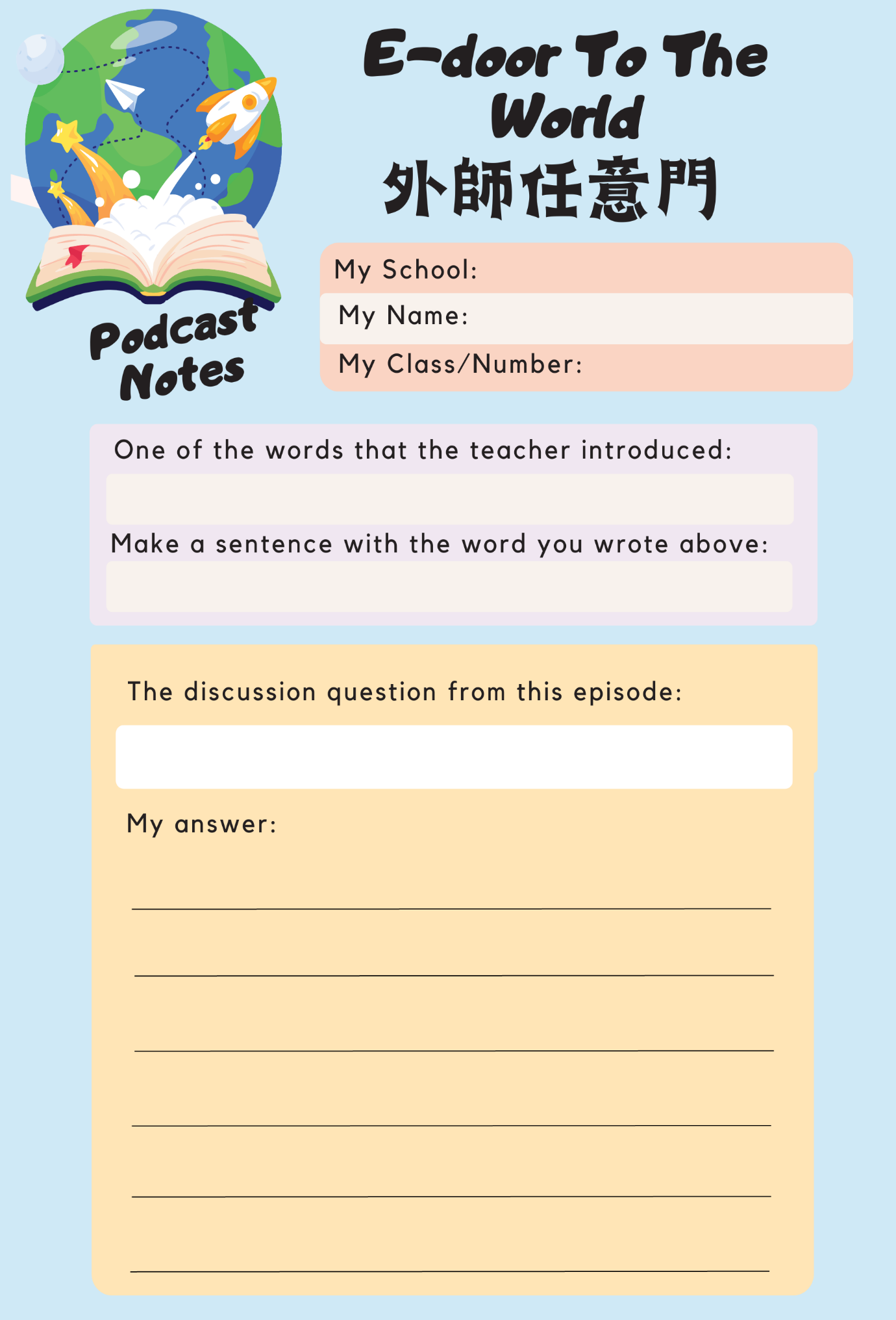 Week週次上.下學期Topics國際新聞主題Teacher/Host外師Co Host主持人W1Music & MovieTylerRaymondW2TravelCodyChristaW3CultureAlexMaggieW4Environment ProtectionFikaRaymondW5TechnologyRuyChristaW6Music & MovieTylerMaggieW7TravelCodyRaymondW8CultureAlexChristaW9Environment ProtectionFikaMaggieW10TechnologyRuyRaymondW11Music & MovieTylerChristaW12TravelCodyMaggieW13CultureAlexRaymondW14Environment ProtectionFikaChristaW15TechnologyRuyMaggie